Professor Alison McCallum is an experienced public health doctor who joined the Centre for Population Health Sciences, Usher Institute, University of Edinburgh in November 2020. She is part of the SPECTRUM consortium -shaping public health policies to reduce inequalities and harm with a focus on the commercial determinants of health. Her passion is equity and human rights. Her public health research and practice in the UK and in Finland has focused on inequalities in early death, barriers to universal engagement in health and care and trying to address them at community, service and policy level. Her Caldicott and related experience includes: Significant experience in working with sensitive contemporary and historical data in Scotland, England and Finland. This includes working with large, linked data sets and teaching applied register based epidemiology to health professionals and researchers across the Nordic countries;  responsibility for authorising release of closed medical records, maintaining confidentiality of qualitative data, reconstructing records of deceased patients as Caldicott Guardian (England1997-2000 and Scotland 2005-2020), ember of UK Council of Caldicott Guardians 2008-2020. Chair Community Health Index (NHS Scotland unique patient identifier) 2015-March 2021Member NHS Scotland Public Benefits and Privacy Panel (founding member until Oct 2020) research member from April 2021. Expert member of NHS Central Registry Stakeholder Group 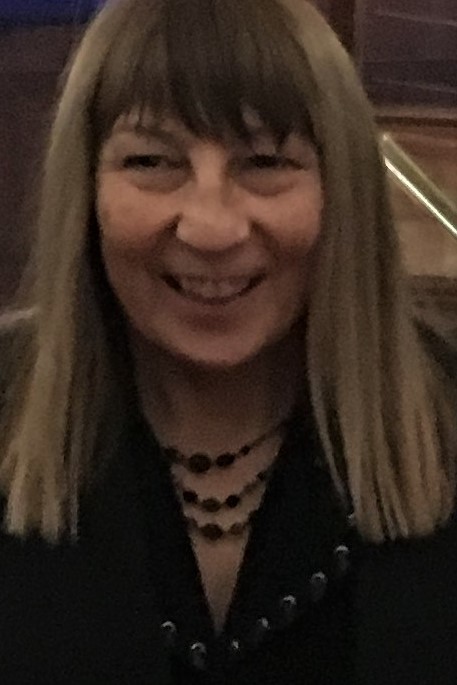 